Take the Nellie Bly Quiz						How well do you know Nellie Bly, the intrepid reporter who blazed a trail for women in journalism at the turn of the twentieth century? Take the quiz! 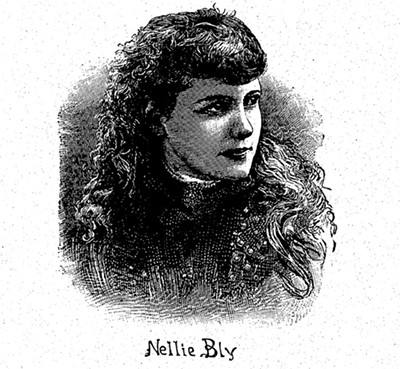 Answer each question. Give yourself a point for every answer you get right, then see what category you fall into at the end of the quiz!Nellie was born into a wealthy familyTrueFalseWhat was Nellie’s childhood nickname?PinkSquirtPuddin’What scandalous thing did Nellie’s stepfather, Jack Ford, do?He stole money from a bankHe tried to shoot Nellie’s motherHe had an affair with Nellie’s mother’s best friendWhy did Nellie change the spelling of her surname from Cochran to Cochrane?Her mother demanded it if she wanted to be a reporterTo distance herself from her tumultuous years in her hometown of ApolloShe didn’t. It was a typo she never corrected.What, related to Nellie, was featured in the New York World’s time capsule of Oct 9, 1889?A reprint of her famous asylum exposé she wrote 2 years earlierA photograph from her around-the-world stunt that made her internationally famousA front-page story she wrote with her bylineHow many years did Nellie trim off her age when filling out her passport in 1888?TwoThreeFourA few years after her Blackwell’s asylum exposé, Nellie was rumored to be engaged to Frank Ingram, one of the Blackwell’s asylum doctorsTrueFalseWhat exotic animal did Nellie return home with after her around-the-world trip?A parrotA Siamese catA monkeyWhat do some historians believe was the reason for the World’s lukewarm reception of Nellie upon her return to the United States after her race around the world?A hushed-up libel suit that arose about a story she’d written Joseph Pulitzer was unhappy with her final race timeThe World had heard rumors she was going to go to a competitive paperWhat was the grand prize the New York World offered to the person who guessed Nellie’s race time, down to the second?A trip to New York City to meet Nellie Dinner with Nellie and Joseph PulitzerA trip to Europe and spending moneyWhy did a train Nellie once took nearly crash into a canyon?It was going too fastIt was under constructionIt was a wild rumor. Nellie was never in any danger!What was the name of the novel Nellie wrote in 1888?The Mystery of the Disappearing WomanThe Mystery of the Gold TreasureThe Mystery of Central ParkWhom did Nellie marry in 1895?A newspaper publisher ten years her seniorAn industrialist 30 years her seniorA millionaire 40 years her seniorNellie was among just two other female reporters at Joseph Pulitzer’s funeralTrueFalseWhat item did Nellie have that was once owned by Queen Victoria?A letterA tiaraA broochWhat president did Nellie write to requesting a private meeting?Woodrow WilsonTheodore RooseveltWilliam Howard Taft What was Nellie once arrested for?Failing to produce documents in courtInciting a riot at the 1913 women’s suffrage rally in Washington, DCNellie was never arrestedWhat did Gordon Fawcett Hamby send Nellie before he was sentenced to be executed in 1920? His last will and testamentA letter and a Outja boardThirty dollars and a gold ringWhat did Nellie say was one of the best days of her life?The day she married her only husband, Robert SeamanThe day she hosted a picnic for 750 orphans in BrooklynThe day she rode a horse in the women’s suffrage rally in Washington, DCSadly, Nellie was buried in an unmarked grave for how many years?TwentyFortyFiftyHow did you do?1-10 points         You need to brush up on your Nellie! This brave woman accomplished so many groundbreaking things in her short, fifty-seven years. 11-15 pointsYou’re a Nellie aficionado! Congrats. Give yourself a pat on the back for knowing some of the smaller details of her fascinating life. 16-20 pointsBravo, you’re a Nellie expert! You’ve likely read up on the incomparable reporter and know more than the average joe. Well done!For details behind the questions and answers above, see the following posts on my blog, The Deeper Story:https://www.tonyamitchellauthor.com/post/ten-little-known-facts-about-nellie-blyhttps://www.tonyamitchellauthor.com/post/ten-more-little-known-facts-about-nellie-bly